Проект разработан юридическим отделом аппарата Городской Думы Петропавловск-Камчатского городского округа и внесен Главой Петропавловск-Камчатского городского округа Слыщенко К.Г. РЕШЕНИЕРассмотрев требование прокурора города Петропавловска-Камчатского об изменении нормативного правового акта с целью исключения выявленных коррупциогенных факторов от 25.10.2013 № 07/31-52-2013, принимая во внимание мнение администрации Петропавловск-Камчатского городского округа от 15.11.2013 № 01-01-01/3337/13, в соответствии со статьей 69 Регламента Городской Думы Петропавловск-Камчатского городского округа, принятого решением Городской Думы Петропавловск-Камчатского городского округа от 24.12.2007             № 2-р, Городская Дума Петропавловск-Камчатского городского округаРЕШИЛА:1. В удовлетворении требования прокурора города Петропавловска-Камчатского от 25.10.2013 № 07/31-52-2013 об изменении Решения Городской Думы Петропавловск-Камчатского городского округа от 28.08.2013 № 108-нд «О порядке предоставления в аренду объектов муниципального нежилого фонда в Петропавловск-Камчатском городском округе» с целью исключения выявленных коррупциогенных факторов отказать.2. Поручить Главе Петропавловск-Камчатского городского округа                 Слыщенко К.Г. направить прокурору города Петропавловска-Камчатского сообщение об итогах рассмотрения требования прокурора города Петропавловска-Камчатского от 25.10.2013 № 07/31-52-2013 об изменении Решения Городской Думы Петропавловск-Камчатского городского округа от 28.08.2013 № 108-нд «О порядке предоставления в аренду объектов муниципального нежилого фонда в Петропавловск-Камчатском городском округе» с целью исключения выявленных коррупциогенных факторов.ПОЯСНИТЕЛЬНАЯ ЗАПИСКА к проекту решения Городской Думы Петропавловск-Камчатского городского округа «О требовании прокурора города Петропавловска-Камчатского от 25.10.2013 № 07/31-52-2013 об изменении Решения Городской Думы Петропавловск-Камчатского городского округа от 28.08.2013 № 108-нд «О порядке предоставления в аренду объектов муниципального нежилого фонда в Петропавловск-Камчатском городском округе» с целью исключения выявленных коррупциогенных факторов»Предложенный проект решения Городской Думы Петропавловск-Камчатского городского округа разработан в связи с внесением прокурором города Петропавловска-Камчатского требования прокурора города Петропавловска-Камчатского об изменении нормативного правового акта с целью исключения выявленных коррупциогенных факторов от 25.10.2013 № 07/31-52-2013.07.11.2013 в соответствии с абзацем вторым части 1 статьи 69 Регламента Городской Думы Петропавловск-Камчатского городского округа, принятого решением Городской Думы Петропавловск-Камчатского городского округа от 24.12.2007 № 2-р, копия требования была направлена Главе администрации городского округа для выработки согласованной позиции Городской Думы и администрации городского округа.15.11.2013 в адрес Городской Думы Петропавловск-Камчатского городского округа поступило письменное мнение администрации Петропавловск-Камчатского городского округа №01-01-01/3337/13, содержащее несогласие с доводами, изложенными в требовании прокурора.Юридический отдел аппарата Городской Думы Петропавловск-Камчатского городского округа полагает мнение администрации Петропавловск-Камчатского городского округа верным.21.08.2013 в ходе рассмотрения вопроса «О принятии решения о порядке предоставления в аренду объектов муниципального нежилого фонда в Петропавловске-Камчатском городском округе» на 8-ой сессии Городской Думы Петропавловск-Камчатского городского округа обсуждались доводы Контрольно-счетной палаты Петропавловск-Камчатского городского округа, аналогичные доводам, изложенным в указанном выше требовании прокурора.Принятие проекта решения Городской Думы Петропавловск-Камчатского городского округа не повлечет дополнительных расходов бюджета Петропавловск-Камчатского городского округа.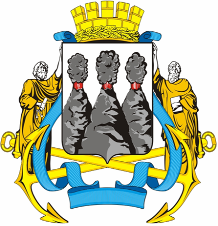 ГОРОДСКАЯ ДУМАПЕТРОПАВЛОВСК-КАМЧАТСКОГО ГОРОДСКОГО ОКРУГАот        №    -р11-я (внеочередная) сессияг. Петропавловск-КамчатскийО требовании прокурора города Петропавловска-Камчатского от 25.10.2013 № 07/31-52-2013 об изменении Решения Городской Думы Петропавловск-Камчатского городского округа от 28.08.2013 № 108-нд «О порядке предоставления в аренду объектов муниципального нежилого фонда в Петропавловск-Камчатском городском округе» с целью исключения выявленных коррупциогенных факторов Глава Петропавловск-Камчатского городского округа, исполняющий полномочия председателя Городской Думы        К.Г. Слыщенко18.11.2013____________/Комкова В.С./